第三单元评价测试卷(时间:80分钟　满分:100分)一、积累与运用(52分)1.下列词语书写有误的一项是(　　)(3分)A.谐音　　　	随心所浴　　	信口开合　　	一清二白B.偕同	任劳任怨	默默无闻	无私奉献C.揩油	无拘无束	心驰神往	一马平川D.楷模	兢兢业业	依依不舍	名声在外2.汉字排序。(4分)五年级(1)班用“静、竞、净、敬”四个字来当班训,如果从对待老师、学习环境、学习态度以及卫生四个角度来排列这四个字,依次是　　　、　　　、　　　、　　　。 3.选词填空。(6分)带　　　代(1)你出去时请把门(　　　)上。(2)我回老家,妈妈让我(　　　)她向爷爷奶奶问好。漂　　　飘(3)天上(　　　)着几朵白云。(4)河面上(　　　)浮的树叶像小船。震　　　振(5)听说比赛马上开始,观众精神一(　　　)。(6)车子(　　　)动了一下,开走了。4.猜字谜。(4分)(1)十字尾巴弯弯,算算数目少三。(　　)(2)一个字两张口,下面还有一条狗。(　　)(3)左看马靠它,右看它靠马,两边一起看,脚踩万里沙。(　　)(4)有耳能听到,有口能请教,有心就烦恼。(　　)5.照样子,写一写。(8分)例:休——表示人靠在树旁休息。(1)采——表示　　　　　　　　　　　　　。 (2)旦——表示　　　　　　　　　　　　　。 (3)掰——表示　　　　　　　　　　　　　。 (4)众——表示　　　　　　　　　　　　　。 6.连一连。(7分)	老虎拉车　　　　　　　　	空想(响)	山上滚石头		装疯(蜂)	咸菜烧豆腐		趁早(枣)	小碗吃饭		谁敢(赶)	飞机上吹喇叭		有言(盐)在先	八月十五蒸年糕	实(石)打实(石)	苍蝇飞进花园		靠天(添)7.根据语境填写歇后语。(9分)(1)元旦晚会上,我们班的同学各自发挥自己的才能,表演了精彩的节目,真可谓“　　　　　　　　　　　　　　”。 (2)我一走进教室,就发现同学们都用异样的眼光看着我,弄得我是“　　　　　　　　　　　　　”,一时不知所措。 (3)改革开放以来,人们的生活水平真是“　　　　　　　　　　　　　”。 8.填空。(11分)(1)汉字在发展演变过程中,字体发生了很大变化,其中以　　　　、　　　　、小篆、　　　　、　　　　五种字体最为典型。 (2)人们常说的“颜、柳、欧、赵”被称为楷书四大家,他们的姓名分别是　　　　　　、　　　　　　、　　　　　　、赵孟。 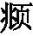 (3)“文房四宝”是指　　　　、　　　　、　　　　、　　　　。 二、阅读与欣赏(18分)(一)妙答“一”字诗清朝嘉庆年间,在百姓中流传着一段佳话。陈沆很有文才,名噪一方。一日,他离家进京赶考,匆匆来到河边,急着渡河。不巧,艄公已经摇橹离岸。要等船回来,还需半个时辰。于是陈沆高声呼唤艄公,求他回转。船上有人知道陈沆是个才子,愿意出面替他恳求艄公,但有个条件,要陈沆立即吟诗一首,而且诗中必须要有十个“一”字,如能做到,便请艄公回来渡他。陈沆听后,沉思片刻,大声吟出:一(　　)一桨一渔舟,一位(　　)一钓钩。一俯一(　　)一场笑,一江(　　)一江秋。船上的人听了无不叫好,艄公便掉转船头,将陈沆接上船。读了上面的小故事,请你根据情景选择合适的词填在文中括号里。(填序号)(8分)A.渔翁　　　　B.明月　　　　C.仰　　　　D.帆(二)世界上的文字是多种多样的,但总的说来可以分为表意和表音两大文字体系,汉字属于表意文字。所谓表意文字,就是文字与语言的语音方面不发生直接联系,每一个字不能明确表示读音,却能表示一个意思。如“旦”字,上部是“日”,下部是地面(或水面),表示太阳从地面上升起,意为“早晨”。也正因为如此,同一个文字符号可以代表两种语言里的同一词,而读音完全不同,比如方块汉字的“日”字,是画一个圆圈,在中间加上个圆点,很像一个太阳,而古埃及也是用这个文字符号表示太阳,只是读音不同。也正因为表意文字具有和语音不发生直接联系的特点,所以它就有可能被用来记录不同民族的语言,如我们的邻邦日本、朝鲜等国家都曾经借用汉字作为它们的书面交际工具。　(既　即)然说表意文字与语音没有直接联系,那么“形声字”中的“声”又应怎样解释呢?汉字可以分为没有表音成分的象形、指事、会意的纯表意字和有表音成分的形声字两大类,但　　　(既　即)使是“形声字”的“声符”,原本也是一个象形符号,比如“纹、洋、渔”都是形声字,它们的声符分别是“文、羊、鱼”。甲骨文中的“文”字就像一个人胸部刻的花纹,“羊”字像羊头,“鱼”字像鱼形。这里的“文”“羊”“鱼”都是象形字,还是与语音不发生直接联系。所以我们的现代汉字,　　　(既　即)使其中有很大一部分的形声字,也不妨碍它属于表意文字体系。 1.选择括号里正确的字写在横线上。(3分)2.什么是表意文字?用“　　”在文中画出来。(3分) 3.为什么说即使有很多形声字,也不妨碍汉字属于表意文字体系?(4分)三、表达与交流(30分)一个公用电话亭上赫然写着“国际国内,长途直拔”,实在令人费解,不知道如何去“拔”。另一个公用电话亭则更有意思,上面写着“公用电话,长途直播”。难道公用电话变成了电视台,正在进行卫星直播?类似的错别字现象,生活中我们一定见到过。这些错别字严重影响了市容市貌,污染了祖国的语言文字,因此急需得到治理。请你调查街头出现的错别字,写一份调查报告。关于街头错别字的调查报告答案：一、1.A2.敬　静　竞　净3.(1)带　(2)代　(3)飘　(4)漂　(5)振　(6)震4.(1)七　(2)哭　(3)驼　(4)门5.略6.老虎拉车—谁敢(赶)山上滚石头—实(石)打实(石)咸菜烧豆腐—有言(盐)在先小碗吃饭—靠天(添)飞机上吹喇叭—空想(响)八月十五蒸年糕—趁早(枣)苍蝇飞进花园—装疯(峰)7.(1)八仙过海——各显神通(2)丈二和尚——摸不着头脑(3)芝麻开花——节节高8.(1)甲骨文　金文　隶书　楷书(2)颜真卿　柳公权　欧阳询(3)笔　墨　纸　砚二、(一)D　A　C　B(二)1.既　即　即2.所谓表意文字,就是文字与语言的语音方面不发生直接联系,每一个字不能明确表示读音,却能表示一个意思。3.因为形声字的“声符”原本也是一个象形符号,还是与语音不发生直接联系。三、略题号一二三总分得分调查目的调查方法调查结果(把街头发现的错别字一一整理出来)调查分析(分析错别字出现的原因,提出解决办法等)